Supplemental Electronic Material1) Search strategy for MEDLINE (Ovid SP)2) Individual Study risk of bias assessment3) Forest plot for ICU length of stay 4) Forest plot for hospital length of stay5) Forest plot for Shock reversal at day 76) Forest plot for SOFA score at day 77) Forest plot for adverse events8) Meta-regression for short-term mortality outcome by control group mortality9) Meta-regression for long-term mortality outcome by control group mortality10) Meta-regression for short-term mortality outcome by year of study publication11) Funnel plot for short-term mortality12) Funnel plot for shock reversal at day 713) Funnel plot for SOFA score at day 714) Funnel plot for hyperglycemia15) Table of Egger test p-values16) Sensitivity analysis for short-term mortality – 2 most recent studies17) Sensitivity analysis for short-term mortality – excluding short course and high dose corticosteroids18) Sensitivity analysis for short-term mortality – excluding high risk or probably high risk of bias studies19) Metaregression results (p-values for interaction) for subgroup analysis1) Supplemental Material. Search strategy for MEDLINE (Ovid SP)1. exp Sepsis/2. exp Shock, Septic/3. (sepsis or septic shock).mp.4. 1 or 2 or 35. exp Adrenal Cortex Hormones/6. (corticosteroid* or steroid*).mp.7. 6 or 58. 4 and 79. ((randomized controlled trial or controlled clinical trial).pt. or randomized.ab. or placebo.ab. or clinical trials as topic.sh. or randomly.ab. or trial.ti.) not (animals not (humans and animals)).sh.10. 8 and 92) Supplemental Table 1. Individual Study risk of bias assessment.3) Forest plot for ICU length of Stay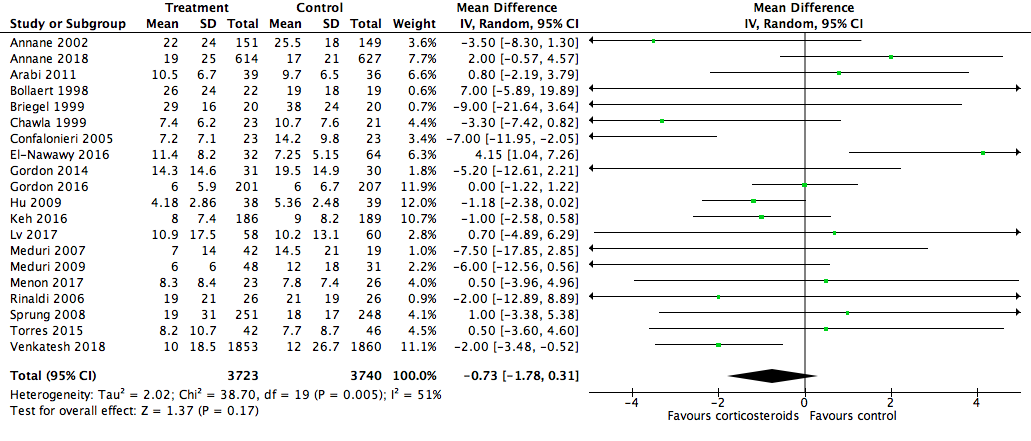 4) Forest plot for hospital length of stay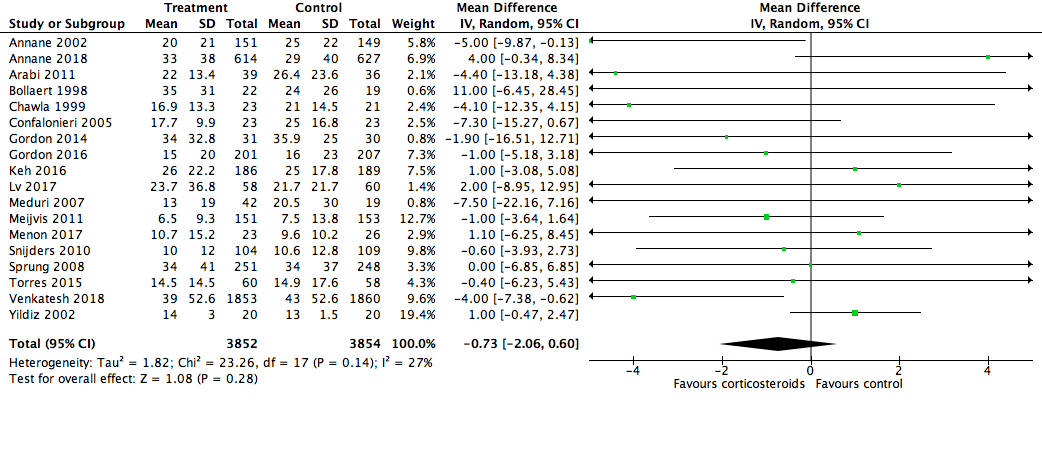 5) Forest plot for shock reversal at day 7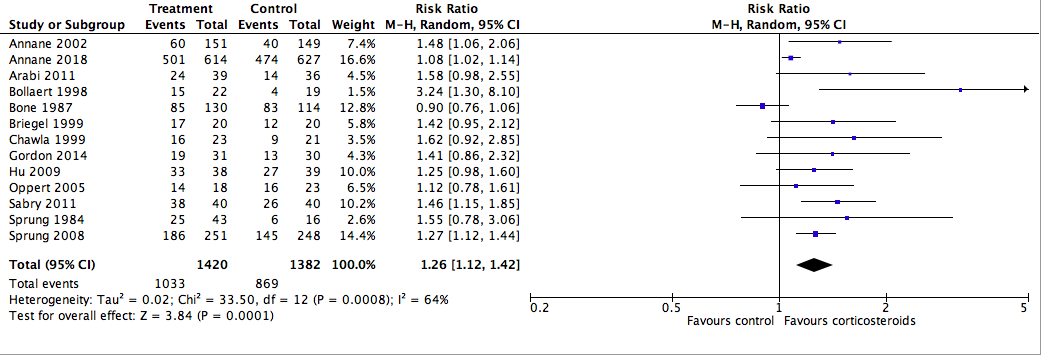 6) Forest plot for SOFA score at day 7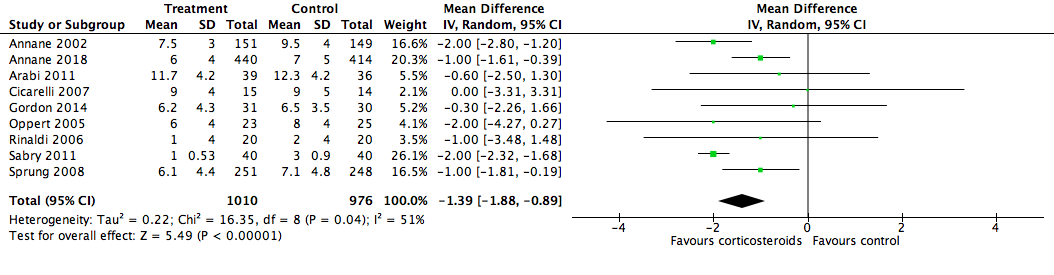 7) Forest plot for adverse events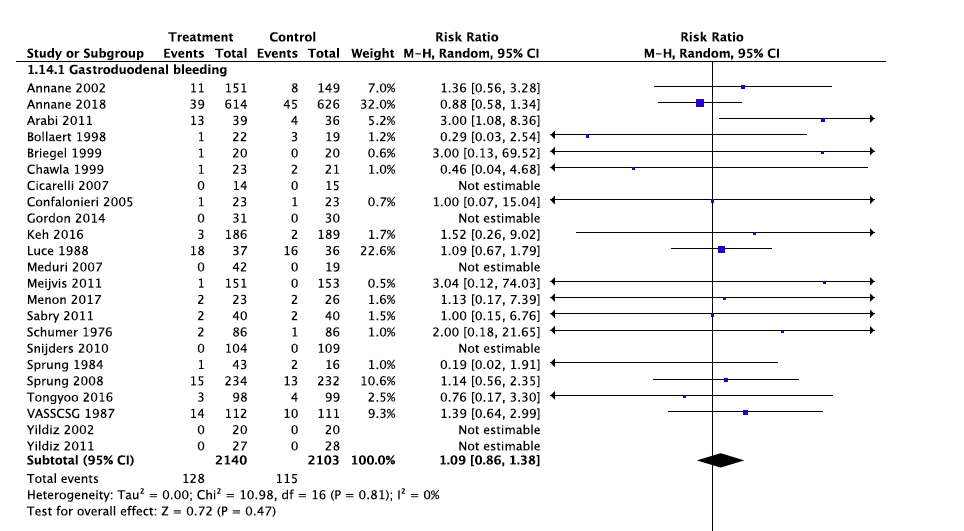 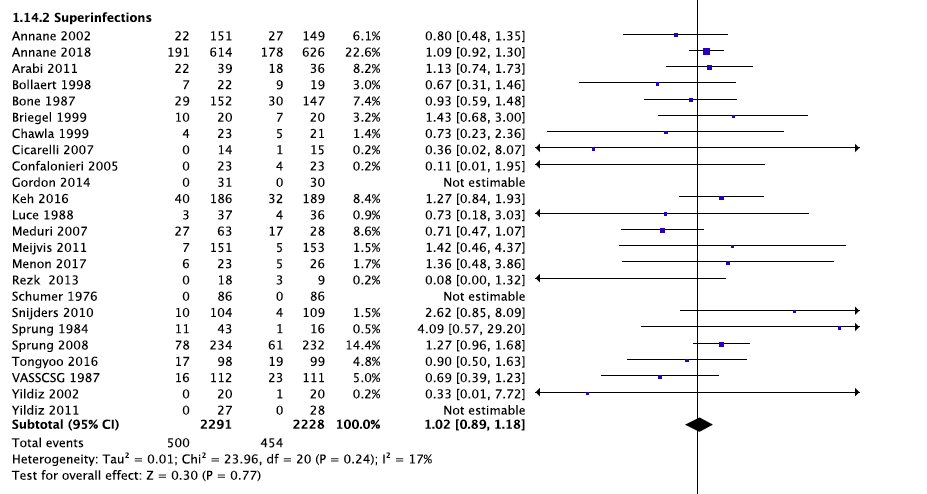 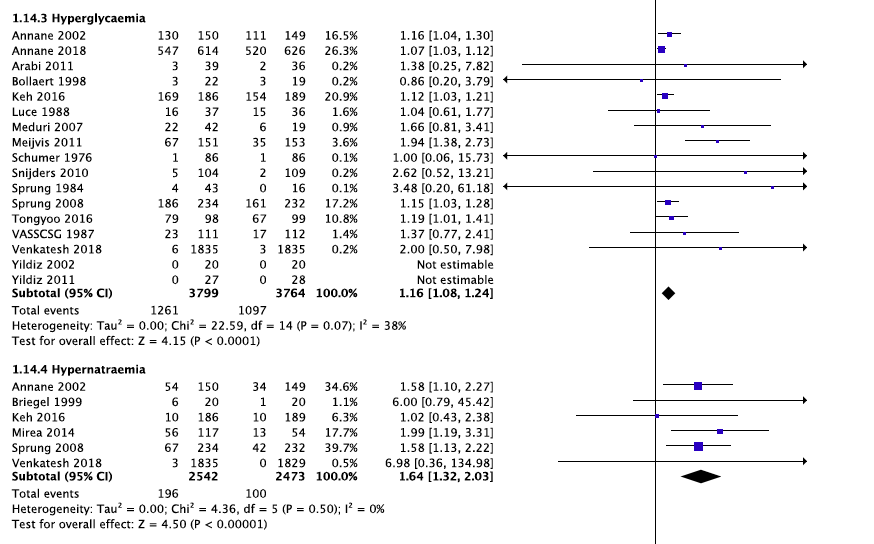 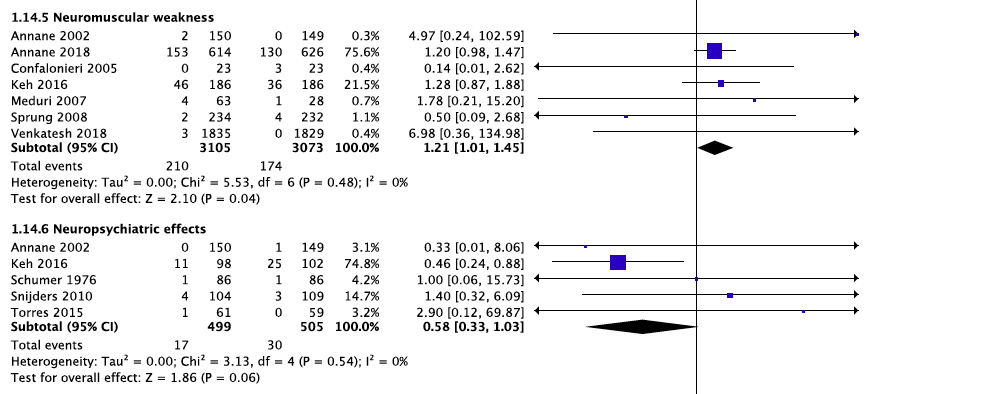 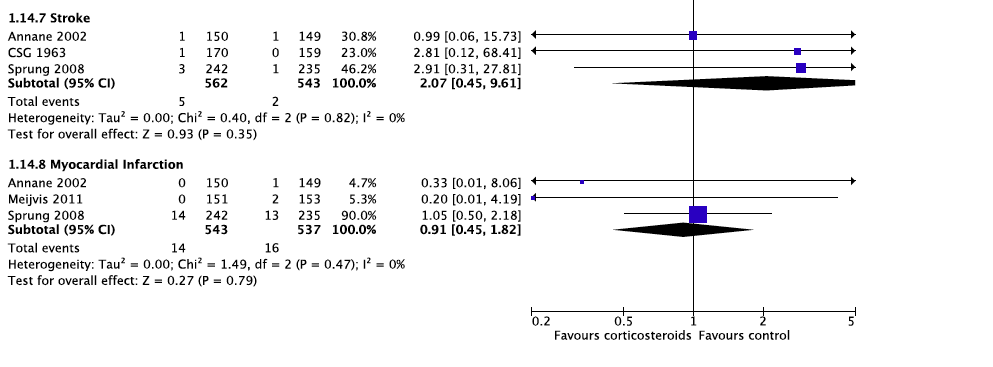 8) Meta-regression for short-term mortality by control group mortality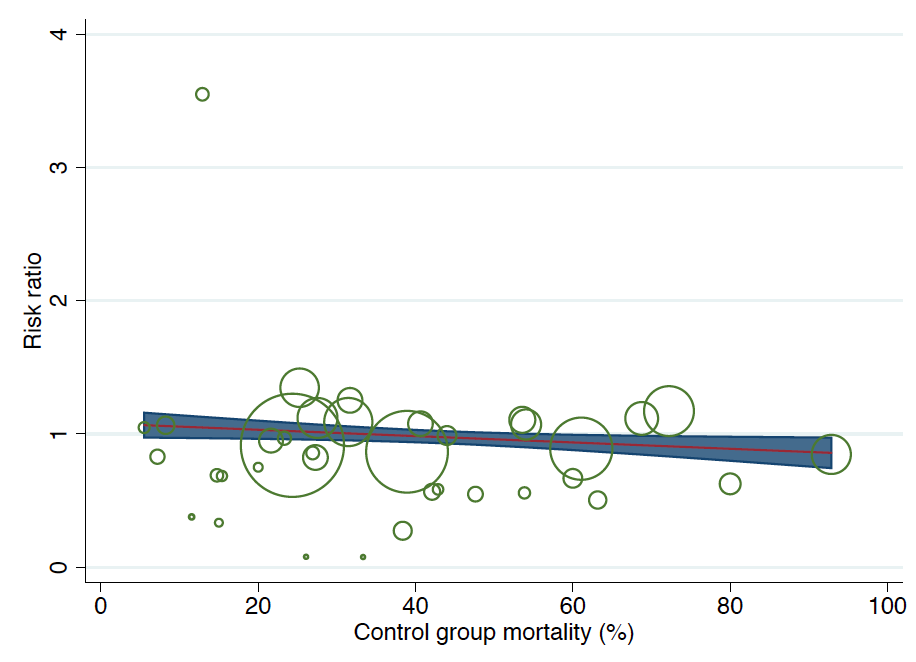 9) Meta-regression for long-term mortality outcome by control group mortality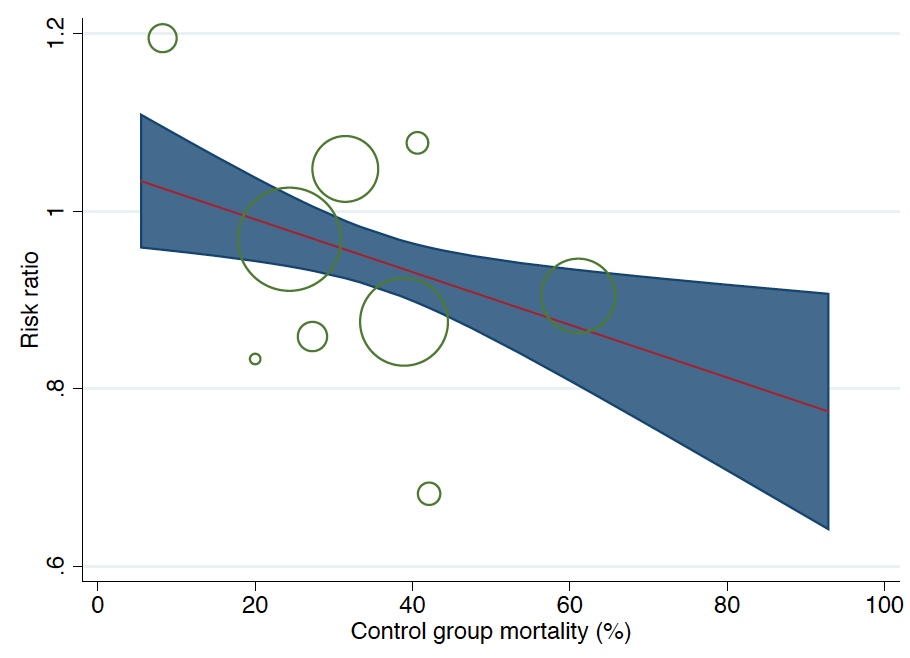 10) Meta-regression for short-term mortality outcome by year of study publication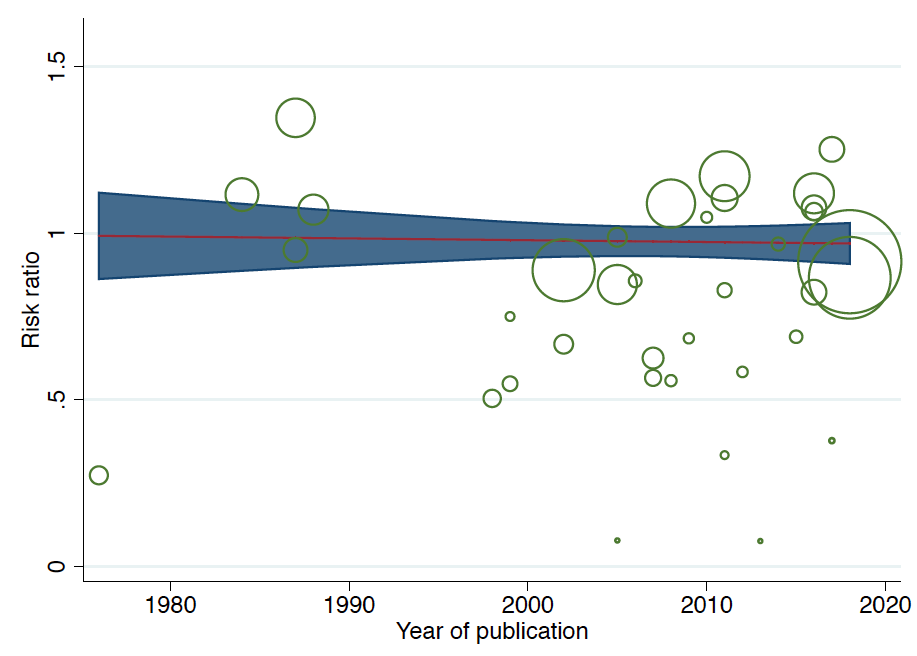 11) Funnel plot for short-term mortality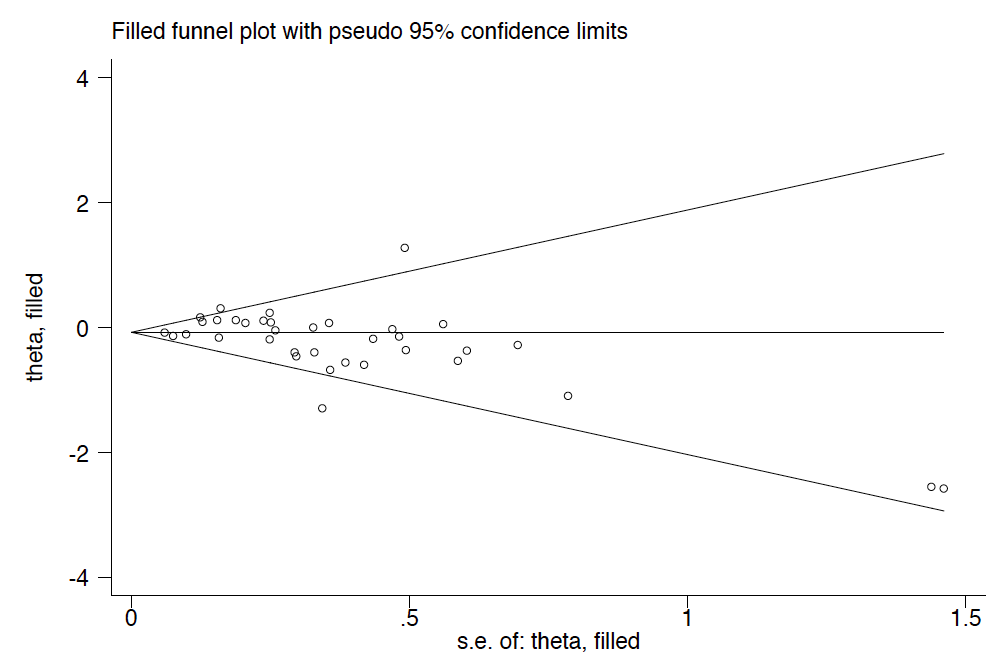 12) Funnel plot for shock reversal at day 7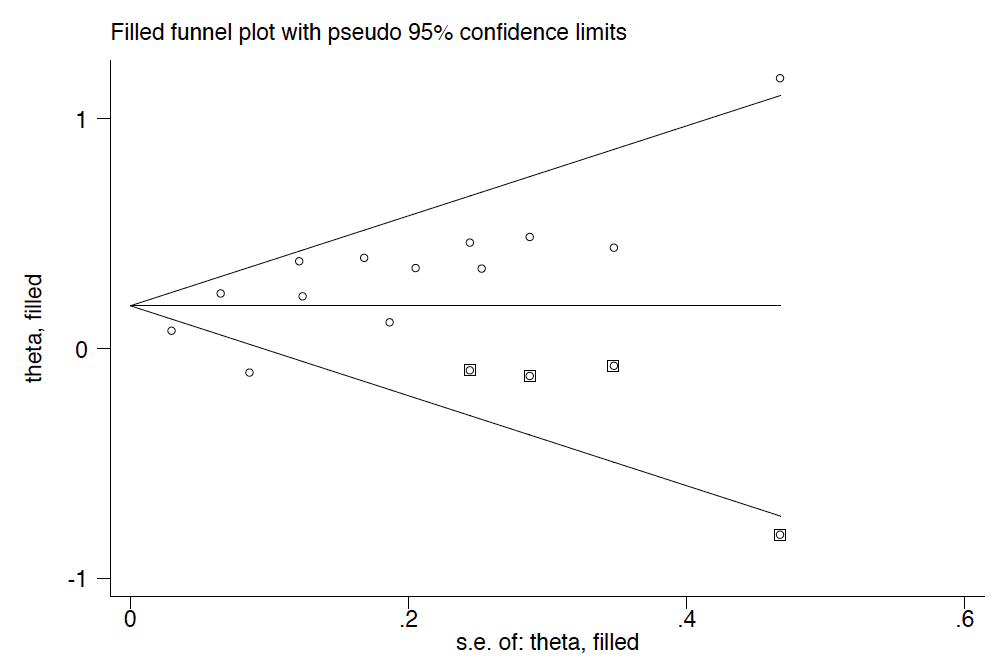 13) Funnel plot for SOFA score at day 7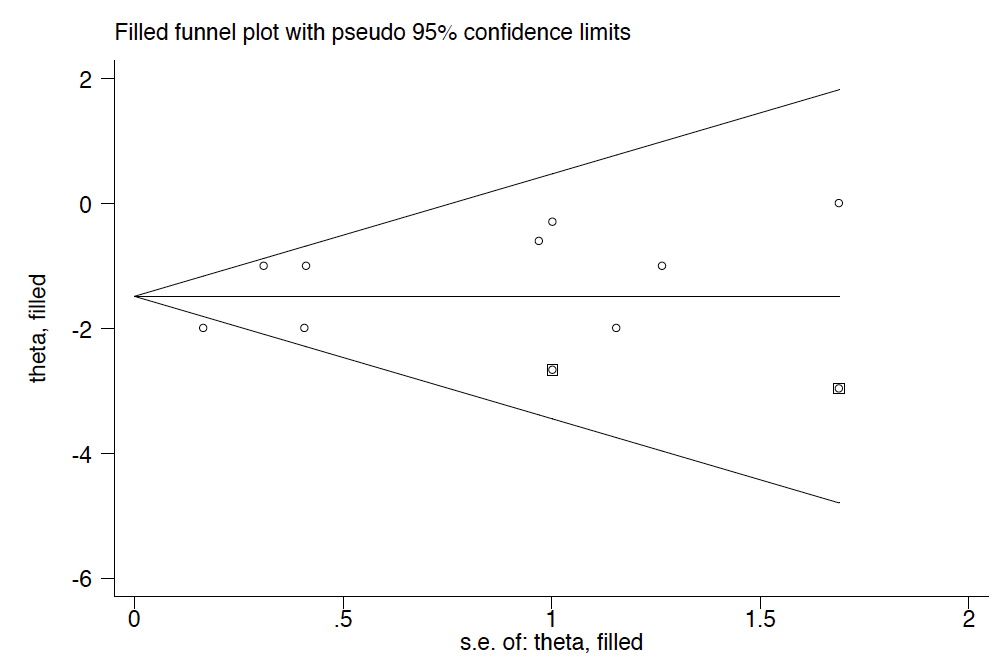 14) Funnel plot for hyperglycemia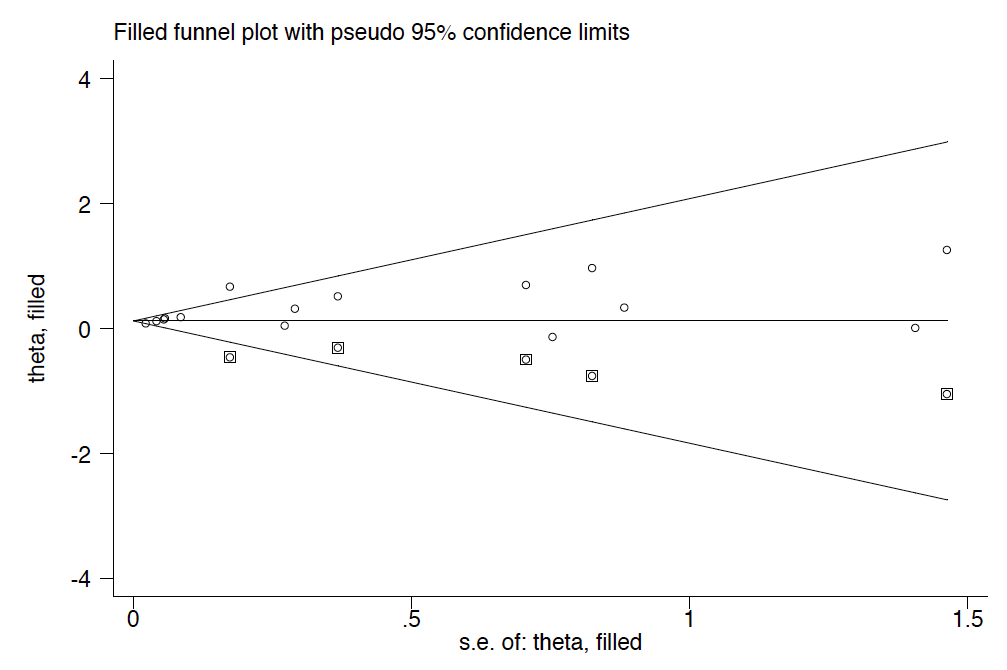 15) Egger test p-values16) Sensitivity analysis for short-term mortality – 2 most recent studies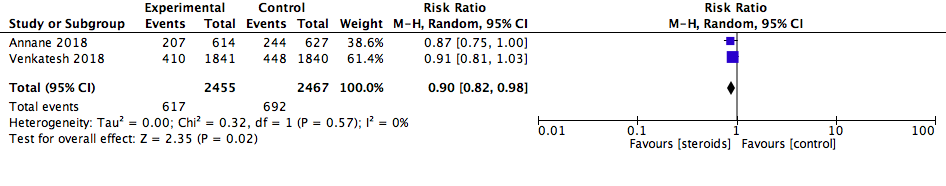 17) Sensitivity Analysis short-term mortality – excluding short course and high dose corticosteroids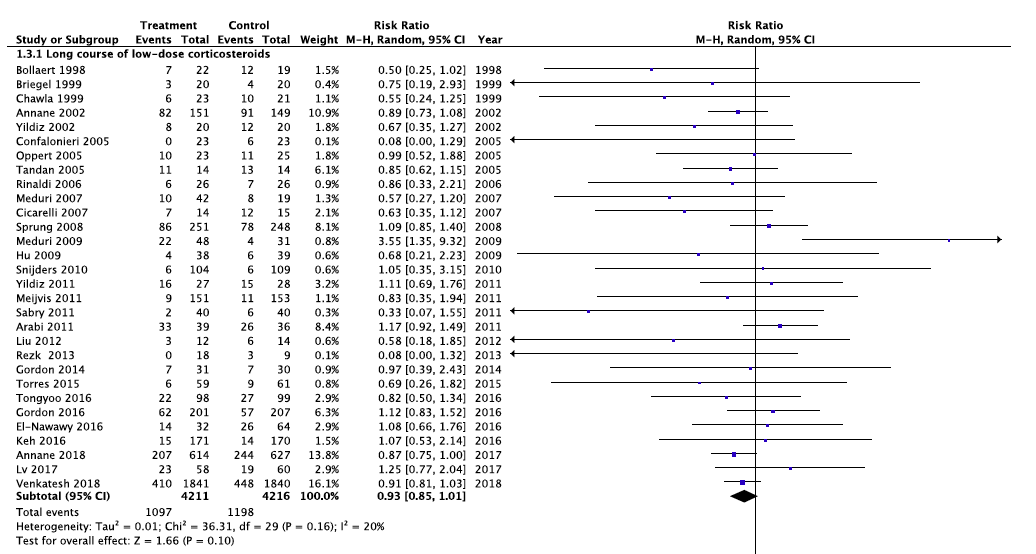 18) Sensitivity analysis for short-term mortality – excluding high risk or probably high risk of bias studies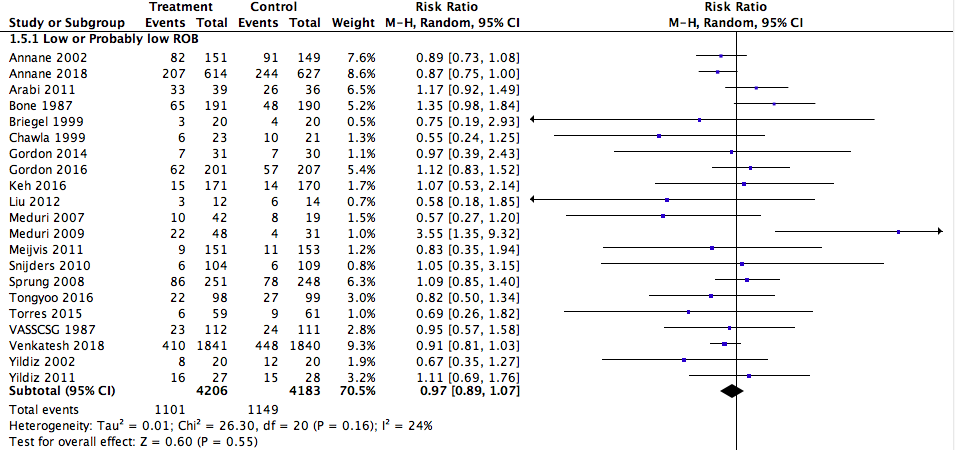 19) Meta-regression results (p-value for interaction) for subgroup analysis. RoB = risk of bias, mort = mortality, vs = versus, ARDS = acute respiratory distress syndrome, CAP = community acquired pneumonia, pulm = pulmonary, HC = hydrocortisone, FC = fludrocortisone, MP = methylprednisone, methylprednisolone or prednisone, SOFA = sequential organ failure assessment score, ICU = intensive care unitStudy (author, year)Randomization GenerationAllocation ConcealmentBlindingIncomplete DataSelective ReportingOtherOverall ROBAnnane 2002lowlowlowlowlowlowlowAnnane 2018lowlowlowlowlowlowlowArabi 2011lowlowlowprobably lowprobably lowlowprobably lowBollaert 1998lowlowlowlowlowprobably highprobably highBone 1987lowlowlowlowprobably lowprobably lowprobably lowBranco 2014probably lowprobably lowprobably lowprobably lowprobably highhighhighBriegel 1999Lowlowlowlowprobably lowlowprobably lowChawla 1999lowlowlowlowlowlowlowCicarelli 2007probably highlowlowprobably lowprobably lowprobably lowprobably highConfalonieri 2005lowlowlowhighlowhighhighCSG 1963probably lowprobably lowprobably lowlowprobably highprobably lowprobably highDeGraaf 2014probably lowprobably lowprobably highprobably highprobably lowlowprobably highEl-Nawawy 2016lowlowlowprobably highprobably highlowprobably highGordon 2014lowlowprobably lowprobably lowlowlowprobably lowGordon 2016lowlowlowlowlowlowlowHu 2009probably lowprobably lowprobably highlowprobably lowprobably lowprobably highKeh 2016lowlowlowlowlowlowlowLiu 2012lowprobably lowprobably lowprobably lowprobably lowprobably lowprobably lowLuce 1988lowlowlowprobably highprobably lowlowprobably highLv 2017lowhighlowlowlowlowhighMeduri 2007lowlowprobably lowlowprobably lowlowprobably lowMeduri 2009lowlowlowlowlowlowlowMeijvis 2011lowlowlowlowlowlowlowMenon 2017lowlowlowlowlowlowlowMirea 2014probably highprobably highprobably highprobably highhighprobably highhighOppert 2005probably lowprobably lowprobably lowprobably highprobably lowlowprobably highRezk 2003probably highprobably highhighlowprobably highlowhighRianldi 2006probably lowprobably highhighlowlowlowhighSabry 2011probably lowprobably highprobably lowlowlowlowprobably highSchumer 1976probably lowhighprobably lowlowlowlowhighSlusher 1996probably highprobably highprobably lowlowlowlowprobably highSnijders 2010lowlowprobably lowlowlowlowprobably lowSprung 1984probably highprobably highhighlowlowlowhighSprung 2008lowlowlowlowlowlowlowTandan 2005lowlowlowprobably highprobably highprobably lowprobably highTongyoo 2016lowlowlowlowlowlowlowTorres 2015lowlowlowlowlowlowlowValoor 2009lowprobably lowhighlowlowhighprobably highVASSCSG 1987probably lowprobably lowprobably lowlowlowlowprobably lowVenkatesh 2017lowlowlowlowlowlowlowYildiz 2002probably lowprobably lowprobably lowlowlowlowprobably lowYildiz 2011probably lowprobably lowprobably lowlowlowlowprobably lowOutcomeEgger test p-valueShort-term mortality0.111Long-term mortality0.940Shock Reversal at day 70.010SOFA score at day 70.082ICU Length of Stay0.554Hospital Length of Stay0.214Hyperglycemia0.013Superinfection0.166OutcomeRoBControl Group mortSepsis w/o shock vs all othersShock vs all othersARDS vs all othersCAP vs all othersSepsis vs shockARDS vs shockCAP vs shockPulm vs non-pulmDuration/DoseHC vs all othersHC+FC vs all othersMP vs all othersShort-term Mortality0.3360.2620.0700.5560.2030.4270.1020.2490.4740.1300.2190.3440.1830.638Long-term mortalityN/A0.1880.1890.9720.294N/A0.2020.315N/A0.294N/A0.0630.1830.274SOFA on day 70.1040.6170.7540.099N/A0.0870.865N/A0.0870.087N/A0.9880.780N/AShock reversal at day 70.3200.085N/A0.302N/AN/AN/AN/AN/AN/AN/A0.0980.5640.150Length of ICU Stay0.6000.2480.8000.190N/A0.2550.661N/A0.2330.128N/A0.7000.5880.912Length of Hospital Stay0.6860.9220.0540.496N/A0.6100.150N/A0.9950.491N/A0.2690.7320.331Superinfection0.8710.4920.6440.4880.2000.8030.8560.2190.7640.1870.6990.3780.4510.785Hyperglycemia0.5940.2010.4140.2510.884<0.0010.8990.267<0.0010.0180.9220.3130.2710.416